30 апреля в России отмечается День работника пожарной охраны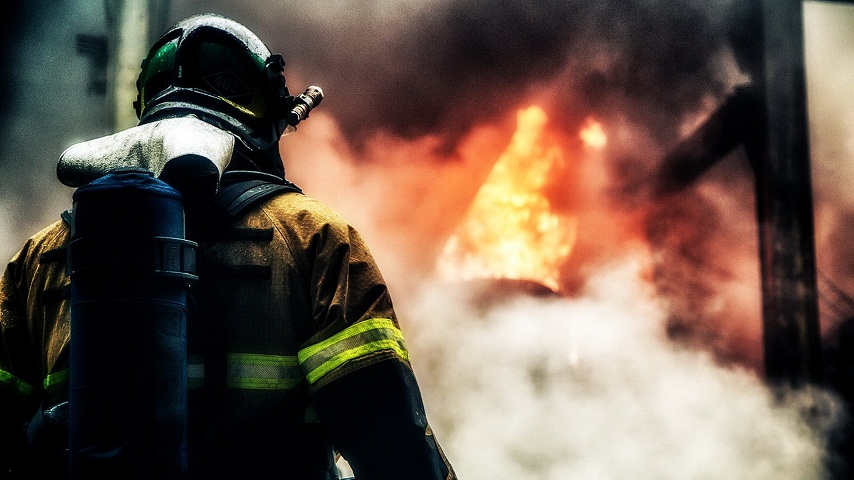 Министр внутренних дел РФ в марте 1999 года издал приказ, согласно которому 30 апреля считать профессиональным праздником работников пожарной охраны, в ознаменование 350-летия указа "О Градском благочинии". Учитывая исторические традиции и заслуги пожарной охраны, ее вклад в обеспечение пожарной безопасности Российской Федерации, президент Борис Ельцин в апреле 1999 года издал указ, согласно которому день 30-е апреля стал официально считаться профессиональным праздником огнеборцев.В России пожарная служба является одной из самых старых государственных служб. Еще в 1504 году в Москве, во времена правления Ивана III, была сформирована пожарно-сторожевая охрана.Пожарная охрана на сегодняшний день - это самая оперативная структура по оказанию экстренной помощи, на ее базе создана единая служба спасения. Противопожарная служба занимается тушением и предотвращением пожаров, осуществляет пожарный надзор. Отделом надзорной деятельности и профилактической работы Красногвардейского района  проводится большая профилактическая работа среди населения по предупреждению пожаров. Основная задача сотрудников отдела – сохранение жизни и здоровья людей, а также муниципального госимущества от пожаров и их последствий: основные методы работы с населением – беседы, публикации в СМИ, листовки – наглядная агитация. От всей души поздравляем всех работников Пожарной охраны с профессиональным праздником!Желаем крепкого здоровья, твердости духа, неиссякаемой энергии, поменьше пожаров и больше спасенных жизней! Счастья, мира, добра вам и вашим семьям!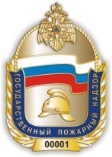 Отдел надзорной деятельности и профилактической работыУНДПР ГУ МЧС России по г. Санкт-Петербургу